Утвержденораспоряжением КУМИ Сосновоборского городского округа от 21.09.2017 № 104-р	(Приложение №3)В  Муниципальное казенное учреждение «Сосновоборский фонд имущества»ЗАЯВКА НА УЧАСТИЕ В АУКЦИОНЕ ПО ПРОДАЖЕМУНИЦИПАЛЬНОГО ИМУЩЕСТВАДля физического лица: _________________________________________________________________________                                                                                  (фамилия, имя, отчество - при его наличии)Документ, удостоверяющий личность _____________________________________________									       (наименование)серия  _______ № ______________   выдан «____» ______________________ г.____________________________________________________________________________         				                       (кем выдан)ИНН __________________________________________________________________Место регистрации_______________________________________________________Почтовый адрес, телефон ________________________________________________________________________________________________________________________Для юридического лица:______________________________________________________________________________________,(полное наименование, с указанием организационно-правовой формы)____________________________________________________________________________________________Документ о государственной регистрации в качестве юридического лица:_________________________________________________________________________(наименование)серия ___ № _________________, дата регистрации  «____» _____________ г. Свидетельство о внесении записи в Единый государственный  реестр юридических лиц о юридическом лице, зарегистрированном до 1 июля 2002 годасерия ___ № _____________, дата внесения записи «____» ______________ г.Орган, осуществляющий регистрацию _____________________________________ОГРН __________________________________________________________________ИНН __________________________________________________________________Юридический адрес ____________________________________________________________________________________________________________________________Почтовый адрес, телефон, факс___________________________________________________________________________________________________________, далее – Претендент,изучив данные информационного сообщения о проведении аукциона по продаже муниципального имущества, и ознакомившись с условиями его продажи, содержащиеся в информационном сообщении о проведении аукциона, размещенном на официальном сайте Российской Федерации в сети «Интернет» для размещения информации о проведении торгов www.torgi.gov.ru, а также порядок проведения аукциона, установленный Положением об организации продажи государственного или муниципального имущества на аукционе, утвержденным Постановлением Правительства Российской Федерации от 12 августа 2002г. №585, и принимая решения об участии в аукционе по продаже муниципального имущества, включённого в состав казны муниципального образования Сосновоборский городской округ Ленинградской области: помещение, назначение: нежилое, общей площадью 26,5 кв.м, этаж подвал, номера на поэтажном плане лит.А : 48,49 (кадастровый номер: 47:15:0000000:24389), расположенное по адресу: Ленинградская область, г.Сосновый Бор, ул. Молодежная, д.25 (далее – Объект)обязуется:соблюдать условия аукциона,(в случае необходимости) заключить договор о задатке; в счёт обеспечения оплаты цены продажи Объекта, внести на расчётный счёт специализированной организации задаток в размере 64 600 (Шестьдесят четыре тысячи шестьсот) рублей 00 коп.;в случае признания Претендента победителем аукциона подписать протокол о результатах аукциона и в срок до 31 октября 2017 года заключить с комитетом по управлению муниципальным имуществом администрации муниципального образования Сосновоборский городской округ Ленинградской области (далее – продавец) договор купли-продажи имущества в соответствии с Законодательством  Российской Федерации;согласен с тем, что в случае признания Претендента победителем аукциона и уклонения или отказа Претендента от заключения договора купли-продажи имущества в установленные сроки, сумма внесённого Претендентом задатка не возвращается, и Претендент утрачивает право на заключение указанного договора.В соответствии с Федеральным законом РФ от 27.07.2006 № 152-ФЗ «О персональных данных», подавая Заявку, Претендент дает согласие на обработку персональных данных, указанных им в представленных документах и информации.Банковские реквизиты счёта для возврата задатка (все строки обязательны для заполнения):Реквизиты заявителя:Получатель: ____________________________________________________________________                      (наименование юридического лица или ФИО физ. лица, подавшего заявку)ИНН _________________________/КПП ____________________расчётный (лицевой) счёт № ___________________________________________________Реквизиты Банка:Наименование банка ___________________________________________________________корреспондентский счёт № _____________________________________________________БИК _____________________________________________________________________ИНН_____________________/КПП_________________Приложения: ____ документов на ____ листах, согласно описи документов, приложенных к заявке.Претендент (его уполномоченный представитель) ________________________/___________________________________________________/(подпись)						(расшифровка подписи)М. П.Представитель претендента: ____________________________________________________________________________________________,(должность, фамилия, имя, отчество (при его наличии) представителя юр.лица; фамилия, имя, отчество(при его наличии)представителя физического лица)действующий на основании _______________________________________________________________________________________________________________________________________________________,от «______» _______________________ г. № ______________.Документ, удостоверяющий личность ___________________________________________________							                         (наименование)Серия  _______ № ____________  выдан «____» _________________ _______ г._____________________________________________________________________________                                  (кем выдан)Место регистрации/место нахождения, телефон, факс__________________________________________________________________________________________________________________Настоящая Заявка с приложенными ___ документами на __ листах принята работником специализированной организации (Муниципального казенного учреждения «Сосновоборский фонд имущества»), являющейся уполномоченным представителем организатора аукциона (комитета по управлению муниципальным имуществом администрации муниципального образования Сосновоборский городской округ Ленинградской области):«____»_______________ 20___ года ____ часов ____ минут местного времени________________/_______________________________________/(подпись)			(расшифровка подписи)Утвержденораспоряжением КУМИ Сосновоборского городского округа от 21.09.2017 № 104-р	(Приложение №4)Договор  о  задатке № ____дз/201_Муниципальное образованиеСосновоборский городской округЛенинградской области		                                                                      «___»________201_ года_____________________________________, именуемый в дальнейшем «Претендент», в лице _______________________________________________________, действующего(ей) на основании                               (должность, фамилия, имя, отчество)_________________________________________________________________________________________,   (наименование документа (устав, положение) реквизиты доверенности (имя и отчество (полностью) ____________________________________________________________________________________________________ нотариуса, нотариальный округ, дату удостоверения доверенности и № в реестре)с одной стороны, и Муниципальное казенное учреждение «Сосновоборский фонд имущества», именуемое в дальнейшем «Специализированная организация», в лице директора Дмитревской Маргариты Борисовны, действующей на основании Устава, с другой стороны, заключили настоящий Договор о нижеследующем:1. Предмет ДоговораПретендент для участия в аукционе по продаже имущества, включённого в состав казны муниципального образования Сосновоборский городской округ Ленинградской области: помещение, назначение: нежилое, общей площадью 26,5 кв.м, этаж подвал, номера на поэтажном плане лит.А : 48,49 (кадастровый номер: 47:15:0000000:24389), расположенное по адресу: Ленинградская область, г.Сосновый Бор, ул. Молодежная, д.25 (далее – Объект), перечисляет на расчётный счёт, указанный в пункте 2.2. настоящего Договора, денежные средства в сумме 64 600 (Шестьдесят четыре тысячи шестьсот) рублей, что составляет 20% начальной цены продажи Объекта.Передача денежных средств2.1. Денежные средства, указанные в пункте 1 настоящего Договора, используются в качестве задатка, вносимого Претендентом для участия в аукционе, и в случае признания его победителем аукциона засчитываются в счет оплаты цены продажи Объекта, приобретаемого на аукционе.2.2. Денежные средства, указанные в пункте 1 настоящего Договора перечисляются Претендентом на счёт:Реквизиты для перечисления задатка:Получатель: УФК по Ленинградской области (Отдел №16, МКУ «СФИ», ЛС 05453D01810)ИНН 4714023321; КПП 472601001р/счёт: 40302810900003001108Банк: Отделение Ленинградское г.Санкт-ПетербургБИК 044106001; ОКТМО 41754000; ЛС 05453D01810В графе «Назначение платежа» указать: «Задаток в счёт обеспечения обязательств по заключению договора по результатам аукциона №47-СбГО-32/2017».Задаток должен быть перечислен на указанный счёт не позднее 17 октября 2017 года. Задаток считается внесённым, с момента его зачисления на указанный расчётный счёт.Документом, подтверждающим внесение задатка на расчётный счёт, является выписка со счёта Специализированной организации.Претендент соглашается, что в случае не поступления суммы задатка на расчётный счёт, что подтверждается выпиской со счёта Специализированной организации, обязательства Претендента по внесению задатка считаются неисполненными.2.3. Претендент не вправе распоряжаться денежными средствами, поступившими на расчётный счёт в качестве задатка, то есть не вправе требовать от Специализированной организации их перечисления на любой иной банковский счёт.2.4. На денежные средства, перечисленные в соответствии с настоящим Договором, проценты не начисляются.3. Возврат денежных средств3.1. В случае если Претендент не допущен к участию в аукционе, Специализированная организация обязуется перечислить сумму задатка на указанный Претендентом в настоящем Договоре счёт в течение 5 (пяти) календарных дней со дня подписания протокола о признании претендентов участниками аукциона.3.2. В случае если Претендент не признан победителем аукциона, Специализированная организация обязуется перечислить Претенденту сумму задатка на указанный Претендентом в настоящем Договоре счёт в течение 5 (пяти) календарных дней со дня подведения итогов аукциона.3.3. В случае отзыва Претендентом в установленном порядке заявки на участие в аукционе до даты окончания приема заявок, Специализированная организация обязуется перечислить сумму задатка на указанный Претендентом в настоящем Договоре счёт не позднее 5 (пяти) дней с момента поступления от Претендента уведомления об отзыве заявки. В случае отзыва Претендентом заявки на участие в аукционе позднее даты окончания приема заявок, задаток возвращается Претенденту в порядке, установленном в п.3.2. настоящего Договора.3.4. В случае если Претендент, признанный победителем аукциона, уклоняется или отказывается от заключения договора купли-продажи в установленные сроки, сумма внесённого задатка ему не возвращается, что является мерой ответственности, применяемой к Претенденту в соответствии с Гражданским Кодексом Российской Федерации и Федеральным Законом от 21.12.2001 № 178-ФЗ «О приватизации государственного и муниципального имущества».Сумма внесённого задатка перечисляется Специализированной организацией в бюджет города в течение 5 (пяти) дней по истечении сроков для заключения Договора купли-продажи, установленных аукционной документацией.3.5. Претенденту, признанному победителем аукциона и заключившему с КУМИ Сосновоборского городского округа Договор купли-продажи Объекта, сумма задатка не возвращается и учитывается как внесённый Претендентом первоначальный платеж в соответствии с Договором купли-продажи. В этом случае Специализированная организация в течение 5 (пяти) календарных дней, с даты подписания КУМИ Сосновоборского городского округа Договора купли-продажи, перечисляет внесённый Претендентом в соответствии с настоящим Договором задаток, на расчётный счёт КУМИ Сосновоборского городского округа.3.6. В случае признания аукциона несостоявшимся, Специализированная организация перечисляет Претенденту сумму задатка в течение 5 (пяти) дней с момента оформления Протокола об итогах аукциона.3.7. В случае просрочки возврата Специализированной организацией Претенденту суммы задатка в случаях, предусмотренных настоящим Договором, Специализированная организация обязана уплатить Претенденту 0,05 % от суммы задатка за каждый день просрочки.4. Срок действия Договора4.1. Настоящий Договор вступает в силу с момента его подписания Сторонами и прекращает свое действие исполнением Сторонами обязательств, предусмотренных настоящим Договором.4.2. Настоящий Договор регулируется действующим законодательством Российской Федерации.4.3. Все возможные споры и разногласия разрешаются Сторонами путем переговоров. В случае невозможности разрешения споров и разногласий путем переговоров, они подлежат рассмотрению в суде в порядке, предусмотренным действующим законодательством Российской Федерации. 4.4. Настоящий договор составлен в двух экземплярах, имеющих одинаковую юридическую силу, по одному для каждой из Сторон.5. Адреса и подписи сторон Специализированная организация: Муниципальное казенное учреждение «Сосновоборский фонд имущества»: 188540, Ленинградская область, г.Сосновый Бор, ул.Ленинградская, д.46,ИНН 4714023321; КПП 472601001Претендент:__________________________________________________________________________ИНН ______________ КПП ______________Утвержденораспоряжением КУМИ Сосновоборского городского округа от 07.03.2017 № 28-р 	(Приложение №5)                    В  Муниципальное казенное учреждение                    «Сосновоборский фонд имущества»От _______________________________________________________________________________________________________________________________________                                     (ФИО претендента или его представителя)ЗАЯВЛЕНИЕоб ознакомлении с состоянием муниципального имуществаДанным заявлением я подтверждаю факт осмотра продаваемого муниципального имущества, включённого в состав казны муниципального образования Сосновоборский городской округ Ленинградской области:  помещение, назначение: нежилое, общей площадью 26,5 кв.м, этаж подвал, номера на поэтажном плане лит.А : 48,49 (кадастровый номер: 47:15:0000000:24389), расположенное по адресу: Ленинградская область, г.Сосновый Бор, ул. Молодежная, д.25 (далее – Объект), а также ознакомления с Актом № 143-2017 от 13.09.2017г. обследования технического состояния и инвентаризации данного Объекта и не буду предъявлять претензий к Комитету по управлению муниципальным имуществом администрации муниципального образования Сосновоборский городской округ Ленинградской области по поводу физического состояния вышеуказанного Объекта._____ ___________201__ г.				____________________/____________________/   	   (дата)					                              (подпись)                              Утвержденораспоряжением КУМИ Сосновоборского городского округа от 21.09.2017 № 104-р	(Приложение №6)       В  Муниципальное казенное учреждение        «Сосновоборский фонд имущества»От ____________________________________________________________________________________________________________________________________    (ФИО претендента или его представителя)ЗАЯВЛЕНИЕоб отказе от осмотра муниципального имущества Данным заявлением я подтверждаю свой добровольный отказ воспользоваться предоставленным мне правом осмотра продаваемого муниципального имущества, включённого в состав казны муниципального образования Сосновоборский городской округ Ленинградской области:  помещение, назначение: нежилое, общей площадью 26,5 кв.м, этаж подвал, номера на поэтажном плане лит.А: 48,49 (кадастровый номер: 47:15:0000000:24389), расположенное по адресу: Ленинградская область, г.Сосновый Бор, ул. Молодежная, д.25 (далее – Объект), и не буду предъявлять претензий к Комитету по управлению муниципальным имуществом администрации муниципального образования Сосновоборский городской округ Ленинградской области по поводу физического состояния вышеуказанного Объекта.С Актом № 143-2017 от 13.09.2017г. обследования технического состояния и инвентаризации Объекта ознакомлен._____ ___________201__ г.		            ____________________/____________________/   	(дата)					                  (подпись)                      Утвержденораспоряжением КУМИ Сосновоборского городского округа от 21.09.2017 № 104-р	(Приложение №7)ПРОТОКОЛ № __ о признании претендентов участниками аукционапо продаже муниципального имущества и об отказе в допуске к участию в аукционег. Сосновый Бор		                                                                           «19» октября 2017 годаЛенинградской областиНа основании постановления администрации Сосновоборского городского округа от 15.09.2017 № 2079 «Об условиях приватизации муниципального имущества расположенного по адресу: Ленинградская область, г. Сосновый Бор, ул.Молодежная, д.25», специализированная организация по проведению торгов – Муниципальное казенное учреждение «Сосновоборский фонд имущества» (далее - МКУ «СФИ») разместила на официальном сайте Российской Федерации для размещения информации о проведении торгов (www.torgi.gov.ru) и на официальном сайте Сосновоборского городского округа (www.sbor.ru) информационное сообщение о проведении комитетом по управлению муниципальным имуществом администрации муниципального образования Сосновоборский городской округ Ленинградской области Аукциона № 47-СбГО-32/2017 по продаже муниципального имущества, включенного в состав казны муниципального образования Сосновоборский городской округ Ленинградской области, расположенного по адресу: Ленинградская область, г.Сосновый Бор, ул. Молодежная, д.25.Дата и время начала приёма заявок на участие в аукционе – 22 сентября 2017 года в 10 часов 00 минут по местному времени. Дата и время окончания подачи заявок на участие в аукционе – 17 октября 2017 года в 17 часов 00 минут по местному времени.Дата определения участников аукциона – 19 октября 2017 года.По состоянию на 17.10.2017г. в МКУ «СФИ» поступили заявки на участие в аукционе по продаже имущества № 47-СбГО-32/2017 от следующих претендентов: 		1.1. _______________________________ – заявка  на  участие  в аукционе  от  «___»_______201_г.  № ___/201_. (задаток для участия в аукционе поступил, выписка со счёта МКУ «СФИ»  от __ _____ 201_);		1.2. _______________________________ – заявка  на  участие  в аукционе  от  «___»_______201_г.  № ___/201_. (задаток для участия в аукционе поступил, выписка со счёта МКУ «СФИ»  от __ _____ 201_);		1.3. _______________________________ – заявка  на  участие  в аукционе  от  «___»_______201 г.  № ___/201_. (задаток для участия в аукционе поступил, выписка со счёта МКУ «СФИ»  от __ _____ 201_);Заявки, отозванные самими претендентами -  _______________________________________ _______________________________________Аукционная комиссия в составе:______________________________________________________________________________ __________________________ __________________________ 
          _____________________________________________________ _________________________  Кворум имеется, число присутствующих членов комиссии составило ___ %  от общего числа ее членов. 3. Аукционная комиссия (далее – комиссия) рассмотрела заявки, и документы претендентов, в отношении которых на основании выписок со счета МКУ «СФИ» (заявки и документы претендентов прилагаются) был установлен факт поступления задатков, и приняла  решение:3.1. Документы, представленные следующими претендентами:____________________________________________________________________________________________________________________________________полностью удовлетворяют требованиям статьи 16 Федерального закона от 21.12.2001 178-ФЗ «О приватизации государственного и муниципального имущества», а также Документации о проведении аукциона.3.2. Документы следующих претендентов не удовлетворяют предъявляемым к ним требованиям, в связи, с чем эти претенденты не допускаются к участию в аукционе по продаже муниципального имущества по следующим основаниям (пункт 8 статьи 18 Федерального закона от 21.12.2001 №178-ФЗ «О приватизации государственного и муниципального имущества»):3.2.1. ________________________________ - основания_______________________ 3.2.2. ________________________________ - основания_______________________4. На основании вышеизложенного, комиссия приняла решение:4.1. Признать Претендентов, перечисленных в пункте 3.1, участниками аукциона по продаже муниципального имущества.4.2. Претендент приобретает статус Участника аукциона с момента подписания настоящего Протокола.4.3. Претендентам, перечисленным в пункте 3.2, отказано в допуске к участию в аукционе по продаже муниципального имущества.5. МКУ «СФИ» не позднее 20.10.2017 года: 5.1. Уведомить претендентов, признанных Участниками аукциона, и претендентов, не допущенных к участию в аукционе, о принятом решении, путём вручения им под расписку соответствующего уведомления.5.2. Разместить на официальном сайте Российской Федерации для размещения информации о проведении торгов (www.torgi.gov.ru.), а также официальном сайте Сосновоборского городского округа (www.sbor.ru), информацию об отказе претендентам в допуске к участию в продаже муниципального имущества.Председатель комиссии по проведению торгов(в его отсутствие заместитель председателя) администрации муниципального образовании Сосновоборский городской округЛенинградской области	               _______________________                 (ФИО руководителя)Секретарь аукционной комиссии                                                                    (ФИО руководителя)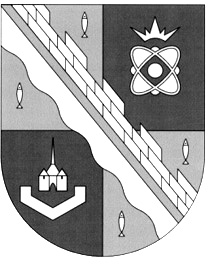 Муниципальное казенное учреждение «Сосновоборский фонд имущества»(МКУ «СФИ»)ул. Ленинградская, д. 46,  г. Сосновый Бор,Ленинградская область, 188540тел./факс (813-69)-482-02, 282-13, e-mail: sfi@meria.sbor.netОКПО 89817739, ОГРН 1094714000369,ИНН/КПП 4714023321/472601001___________  № _________на № _________ от___________                                             Утверждено                                      распоряжением КУМИ Сосновоборского                                      городского округа от 21.09.2017 № 104-р	(Приложение №8)        ________________________________________(организационно-правовая форма и наименование юридического лицаили физическое лицо или индивидуальный предприниматель)   __________________________________________,(полное наименование или Ф.И.О. (полностью)  __________________________________________(почтовый адрес)У В Е Д О М Л Е Н И ЕНастоящим уведомляем, что согласно Протоколу № ___/2017/1 от «19» октября 2017 года о признании претендентов участниками аукциона по продаже имущества, включённого в состав казны муниципального образования Сосновоборский городской округ Ленинградской области: помещение, назначение: нежилое, общей площадью 26,5 кв.м, этаж подвал, номера на поэтажном плане лит.А : 48,49 (кадастровый номер: 47:15:0000000:24389), расположенное по адресу: Ленинградская область, г.Сосновый Бор, ул. Молодежная, д.25 (далее – Объект)Вы признаны Участником аукциона по продаже Объекта, который состоится24 октября 2017 года в 1100 часов по адресу: Ленинградская область, город Сосновый Бор, ул. Ленинградская, 46, каб. 333.Директор МКУ «СФИ»                         		                                                  	Дмитревская М.Б.Утвержденораспоряжением КУМИ Сосновоборского городского округа от 21.09.2017 № 104-р	(Приложение №9)Образец договора с юридическим лицом и индивидуальным предпринимателемДОГОВОР №  ____кп/2017купли - продажи имуществаг. Сосновый Бор 			                                                                          «___»________ 2017 года Ленинградской областиКомитет по управлению муниципальным имуществом администрации муниципального образования Сосновоборский городской округ Ленинградской области, действующий от имени муниципального образования Сосновоборский городской округ Ленинградской области (Устав Сосновоборского городского округа зарегистрирован Главным управлением Министерства юстиции Российской Федерации по Северо-Западному федеральному округу, свидетельство от 09.03.2006г. №RU473010002006001), именуемый в дальнейшем «Продавец», в лице председателя Комитета Михайловой Натальи Викторовны, действующего на основании Положения, утвержденного решением совета депутатов муниципального образования Сосновоборский городской округ Ленинградской области от 21.09.2011 №107, с одной стороны, и __________________________________________, именуемое (ый) в дальнейшем «Покупатель», в лице _________________________________________, действующего на основании __________________________________________________________, с другой стороны (далее - Стороны), на основании протокола об итогах аукциона по продаже муниципального имущества, расположенного по адресу: Ленинградская область, г.Сосновый Бор, ул.Молодежная, д.25 от 24.10.2017 (Приложение 1), заключили настоящий договор (далее – Договор) о нижеследующем:1. ПРЕДМЕТ ДОГОВОРА1.1. Продавец обязуется продать, а Покупатель обязуется принять и оплатить по цене и на условиях настоящего Договора имущество, включённое в состав казны муниципального образования Сосновоборский городской округ Ленинградской области: помещение, назначение: нежилое, общей площадью 26,5 кв.м, этаж подвал, номера на поэтажном плане лит.А : 48,49 (кадастровый номер: 47:15:0000000:24389), расположенное по адресу: Ленинградская область, г.Сосновый Бор, ул. Молодежная, д.25 (далее - Объект).1.2. Объект является собственностью муниципального образования Сосновоборский городской округ Ленинградской области, что подтверждается выпиской из Единого государственного реестра недвижимости от 06.09.2017 №99/2017/27168503;1.3. Общая площадь помещения составляет 26,5 кв.м, что подтверждается сведениями об основных характеристиках объекта недвижимости.1.4. Существующие обременения (ограничения) Объекта: не зарегистрированы.ПЛАТА ПО ДОГОВОРУ И ПОРЯДОК РАСЧЁТОВ2.1. Установленная по результатам аукциона  цена продажи Объекта _________________ (__________________________________) рублей 00 копеек, в том числе НДС ____________________   ( ______________________ ) рублей ___ копеек;2.2. Сумма задатка в размере _______ (___________________________) рубль 00 копеек, перечисленная Покупателем на расчетный счёт специализированной организации, засчитывается в счет оплаты цены продажи Объекта и признается первоначальным платежом, внесённым на момент заключения Договора.2.3. Покупатель в течение _____________ (указать количество дней цифрами и прописью, но не более 10 дней) дней с момента заключения настоящего Договора: 2.3.1. Оплачивает оставшуюся сумму цены продажи Объекта, составляющую ________________ (__________) рублей _____ копеек (без учёта НДС), путём перечисления денежных средств платежным поручением на расчётный счетПолучатель: УФК по Ленинградской области (КУМИ Сосновоборского городского округа, л/с 04453004070)ИНН 4714003646 КПП 472601001Наименование банка получателя: Отделение Ленинградское г.Санкт-Петербург Счет № 40101810200000010022, БИК 044106001, ОКТМО 41754000,КБК 003 1 14 02043 04 1000 410Моментом оплаты является поступление средств на указанный расчётный счёт;2.3.2. Перечисляет Налог на добавленную стоимость в размере, указанном в п. 2.1. Договора, путем безналичного перечисления денежных средств на расчётный счёт ИФНС России по г. Сосновый Бор Ленинградской области.2.4. Расходы по оформлению перехода права собственности на Объект в полном объёме несёт Покупатель.3. ОБЯЗАННОСТИ СТОРОН3.1. Продавец обязуется: 3.1.1. Передать Объект Покупателю по Акту приёма-передачи (Приложение №2) не позднее 5 (пяти) дней после исполнения Покупателем обязательств по оплате в соответствии с п. 2.3 Договора.3.1.2. Не позднее 15 (пятнадцати) дней после исполнения Покупателем обязательств по оплате, в соответствии с п. 2.3 Договора, представить Покупателю документы, необходимые для государственной регистрации перехода права собственности на Объект.3.1.3. С момента заключения Договора и до момента регистрации перехода права собственности на Объект не распоряжаться Объектом без согласия Покупателя. 3.2. Покупатель обязуется:3.2.1. Оплатить оставшуюся сумму цены продажи Объекта, указанную в п. 2.3 Договора,  в порядке и сроки, установленные разделом 2 Договора, а в случае нарушения условий,  так же оплатить пени, предусмотренные п. 5.2 Договора, за каждый день просрочки. 3.2.2. Принять Объект по Акту приёма-передачи в сроки, предусмотренные п. 3.1.1. Договора. 3.2.3. Осуществить за свой счет все необходимые действия для государственной регистрации перехода права собственности на Объект не позднее чем через 30 (тридцать) дней после дня полной оплаты имущества.3.2.4. С момента приобретения права собственности на Объект осуществлять за свой счёт эксплуатацию и ремонт Объекта.3.2.5. Заключить в течение 20 дней со дня государственной регистрации права собственности на Объект договор аренды земельного участка, в порядке, установленном действующим законодательством Российской Федерации.4. ВОЗНИКНОВЕНИЕ ПРАВА СОБСТВЕННОСТИ4.1. Переход права собственности к Покупателю подлежит государственной регистрации только после полной оплаты цены продажи Объекта в размере, указанном в пункте 2.1 настоящего Договора, а в случае нарушения условий - полной оплаты пени, предусмотренных п. 5.2 Договора.4.2. Право собственности на Объект переходит к Покупателю с момента регистрации перехода права собственности в Едином государственном реестре прав органом, осуществляющим государственную регистрацию прав на недвижимое имущество и сделок с ним.5. ОТВЕТСТВЕННОСТЬ СТОРОН5.1. Стороны несут ответственность за неисполнение или ненадлежащее исполнение условий настоящего Договора в соответствии с действующим законодательством Российской Федерации.5.2. В случае нарушения Покупателем срока оплаты оставшейся суммы цены продажи Объекта, указанной в п. 2.3 Договора, Покупатель уплачивает пени в размере  1 % от неуплаченной суммы цены продажи Объекта, за каждый день просрочки, перечисления денежных средств платежным поручением на расчетный счет, указанный в п. 2.3.1. Договора.5.3. В случае неоплаты Покупателем оставшейся суммы цены продажи Объекта, указанной в п. 2.3 Договора, в течение 10 (десяти) дней после установленного срока оплаты, а также пени от цены продажи Объекта, предусмотренные п. 5.2. Договора, настоящий Договор может быть расторгнут Продавцом в одностороннем порядке, о чем Продавец уведомляет Покупателя путем направления соответствующего письменного уведомления (вручение под роспись либо почтовым отправлением с уведомлением), и задаток  Покупателю не возвращается.При этом Договор считается расторгнутым со дня вручения Покупателю данного уведомления под роспись или с момента получения Продавцом почтового уведомления о вручении (не вручении) его Покупателю.5.4. Меры ответственности Сторон, не предусмотренные в Договоре, применяются в соответствии с нормами гражданского законодательства, действующего на территории Российской Федерации.5.5. Риск случайной гибели или случайного повреждения Объекта до момента подписания Акта приема-передачи несет Продавец, а с момента подписания Акта приема-передачи - Покупатель.6. ПОРЯДОК РАЗРЕШЕНИЯ СПОРОВ 6.1. Споры Сторон по настоящему Договору разрешаются по их соглашению, а при отсутствии такого соглашения в Арбитражном суде города Санкт-Петербурга и Ленинградской области.6.2. По всем вопросам, не предусмотренным Договором, Стороны руководствуются действующим законодательством Российской Федерации.7. ЗАКЛЮЧИТЕЛЬНЫЕ ПОЛОЖЕНИЯ7.1. Все изменения и дополнения к настоящему Договору действительны, если они совершены в письменной форме и подписаны обеими Сторонами.7.2. Настоящий Договор вступает в силу с момента его заключения Сторонами и действует до выполнения Сторонами своих обязательств по Договору.7.3. Отношения между Сторонами прекращаются при выполнении ими всех условий Договора и полного завершения расчетов.7.4. Договор составлен в трех экземплярах, имеющих одинаковую юридическую силу, по одному для каждой из Сторон и для органа, осуществляющего государственную регистрацию прав на недвижимое имущество и сделок с ним.Приложения к Договору:1. Протокол об итогах аукциона  от «___»________201_ г.  на ____ л.2. Акт приема-передачи Объекта на _____ л.8. АДРЕСА, РЕКВИЗИТЫ И ПОДПИСИ СТОРОНПродавец:							Покупатель:Комитет по управлению муниципальным    		___________________________________имуществом администрации муниципального 		___________________________________образования Сосновоборский городской округ Ленинградской области188540, Ленинградская область, 				____________________________________г. Сосновый Бор, ул. Ленинградская, 46			____________________________________ИНН  4714003646  ОГРН  1024701763382		ИНН ___________ ОГРН ______________ПОДПИСИ СТОРОН:от Продавца: 						Покупатель:Председатель КУМИ 					____________________________________Сосновоборского городского округа			___________________________________________________ Н.В. Михайлова				_________________ ___________________м.п.								м.п.Образец договора с физическим лицом, не являющимсяиндивидуальным предпринимателемДОГОВОР  №  ____кп/2017купли - продажи имуществаг. Сосновый Бор                                                                                                    «___»________ 2017 годаЛенинградской областиКомитет по управлению муниципальным имуществом администрации муниципального образования Сосновоборский городской округ Ленинградской области, действующий от имени муниципального образования Сосновоборский городской округ Ленинградской области (Устав Сосновоборского городского округа зарегистрирован Главным управлением Министерства юстиции Российской Федерации по Северо-Западному федеральному округу, свидетельство от 09.03.2006г. №RU473010002006001), именуемый в дальнейшем «Продавец», в лице председателя Комитета Михайловой Натальи Викторовны, действующего на основании Положения, утвержденного решением совета депутатов муниципального образования Сосновоборский городской округ Ленинградской области от 21.09.2011 №107, с одной стороны, и __________________________________________, именуемое (ый) в дальнейшем «Покупатель», в лице _________________________________________, действующего на основании __________________________________________________________, с другой стороны (далее - Стороны), на основании протокола об итогах аукциона по продаже муниципального имущества, расположенного по адресу: Ленинградская область, г.Сосновый Бор, ул.Молодежная, д.25 от 24.10.2017 (Приложение 1), заключили настоящий договор (далее – Договор) о нижеследующем:1. ПРЕДМЕТ ДОГОВОРА1.1. Продавец обязуется продать, а Покупатель обязуется принять и оплатить по цене и на условиях настоящего Договора имущество, включённое в состав казны муниципального образования Сосновоборский городской округ Ленинградской области: помещение, назначение: нежилое, общей площадью 26,5 кв.м, этаж подвал, номера на поэтажном плане лит.А : 48,49 (кадастровый номер: 47:15:0000000:24389), расположенное по адресу: Ленинградская область, г.Сосновый Бор, ул. Молодежная, д.25   (далее - Объект).1.2. Объект является собственностью муниципального образования Сосновоборский городской округ Ленинградской области, что подтверждается выпиской из Единого государственного реестра недвижимости от 06.09.2017 №99/2017/27168503;1.3. Общая площадь помещения составляет 26,5 кв.м, что подтверждается сведениями об основных характеристиках объекта недвижимости.1.4. Существующие обременения (ограничения) Объекта: не зарегистрированы.2.ПЛАТА ПО ДОГОВОРУ И ПОРЯДОК РАСЧЁТОВ2.1. Установленная по результатам аукциона цена продажи Объекта _________________ (__________________________________) рублей 00 копеек (с учётом НДС).	2.2. Сумма задатка в размере ___________ (_________________________________) рублей 00 копеек, перечисленная Покупателем на расчетный счёт специализированной организации, засчитывается в счет оплаты цены продажи Объекта и признается первоначальным платежом, внесённым на момент заключения Договора.2.3. Покупатель в течение ______________ (указать количество дней цифрами и прописью, но не более 10 дней) дней с момента заключения настоящего Договора оплачивает оставшуюся сумму цены продажи Объекта, составляющую ________________ (__________) рублей _____ копеек (с учётом НДС), путём перечисления денежных средств платежным поручением на расчётный счёт: Получатель: УФК по Ленинградской области (КУМИ Сосновоборского городского округа, л/с 04453004070)ИНН 4714003646 КПП 472601001Наименование банка получателя: Отделение Ленинградское г.Санкт-Петербург  Счет № 40101810200000010022, БИК 044106001, ОКТМО 41754000,КБК 003 1 14 02043 04 1000 410Моментом оплаты является поступление средств на указанный расчётный счёт.2.4. Расходы по оформлению перехода права собственности на Объект в полном объёме несёт Покупатель.3. ОБЯЗАННОСТИ СТОРОН3.1. Продавец обязуется:3.1.1. Передать Объект Покупателю не позднее 5 (пяти) дней после исполнения Покупателем обязательств по оплате в соответствии с п. 2.3 Договора по Акту приема-передачи (Приложение №2).3.1.2. Не позднее 15 (пятнадцати) дней после исполнения Покупателем обязательств по оплате в соответствии с п. 2.3 Договора, представить Покупателю документы, необходимые для государственной регистрации перехода права собственности на Объект.3.1.3. С момента заключения Договора и до момента регистрации перехода права собственности на Объект не распоряжаться Объектом без согласия Покупателя. 3.2. Покупатель обязуется:3.2.1. Оплатить оставшуюся сумму цены продажи Объекта, указанную в п. 2.3 Договора,  в порядке и сроки, установленные разделом 2 Договора, а в случае нарушения условий, так же оплатить пени, предусмотренные п. 5.2 Договора.3.2.2. Принять Объект по Акту приема-передачи в сроки, предусмотренные п. 3.1.1. Договора.3.2.3. Осуществить за свой счет все необходимые действия для государственной регистрации перехода права собственности на Объект не позднее чем через 30 (тридцать) дней после дня полной оплаты имущества. 3.2.4. С момента приобретения права собственности на Объект осуществлять за свой счет эксплуатацию и ремонт Объекта.3.2.5. Заключить в течение 20 дней со дня государственной регистрации права собственности на Объект договор аренды земельного участка, в порядке, установленном действующим законодательством Российской Федерации.4. ВОЗНИКНОВЕНИЕ ПРАВА СОБСТВЕННОСТИ4.1. Переход права собственности к Покупателю подлежит государственной регистрации только после полной оплаты цены продажи Объекта в размере, указанном в пункте 2.1 настоящего Договора, а в случае нарушения условий - полной оплаты пени, предусмотренные п. 5.2 Договора за каждый день просрочки.4.2. Право собственности на Объект переходит к Покупателю с момента регистрации перехода права собственности в Едином государственном реестре прав органом, осуществляющим государственную регистрацию прав на недвижимое имущество и сделок с ним.5. ОТВЕТСТВЕННОСТЬ СТОРОН5.1. Стороны несут ответственность за неисполнение или ненадлежащее исполнение условий настоящего Договора в соответствии с действующим законодательством Российской Федерации.5.2. В случае нарушения Покупателем срока оплаты оставшейся суммы цены продажи Объекта, указанной в п. 2.3 Договора, Покупатель уплачивает пени в размере 1 % от неуплаченной суммы цены продажи Объекта, за каждый день просрочки, путем перечисления денежных средств платежным поручением на расчетный счет, указанный в п. 2.3.1. Договора.5.3. В случае неоплаты Покупателем оставшейся суммы цены продажи Объекта, указанной в п. 2.3 Договора, в течение 15 (пятнадцати) дней после установленного срока оплаты, а также пени от цены продажи Объекта, предусмотренные п. 5.2. Договора, настоящий Договор может быть расторгнут Продавцом в одностороннем порядке, о чем Продавец уведомляет Покупателя путем направления соответствующего письменного уведомления (вручение под роспись либо почтовым отправлением с уведомлением), и задаток Покупателю не возвращается.При этом Договор считается расторгнутым со дня вручения Покупателю данного уведомления под роспись или с момента получения Продавцом почтового уведомления о вручении (не вручении) его Покупателю.5.4. Меры ответственности Сторон, не предусмотренные в Договоре, применяются в соответствии с нормами гражданского законодательства, действующего на территории Российской Федерации.5.5. Риск случайной гибели или случайного повреждения Объекта до момента подписания Акта приема-передачи несет Продавец, а с момента подписания Акта приема-передачи - Покупатель.ПОРЯДОК РАЗРЕШЕНИЯ СПОРОВ 6.1. Споры Сторон по настоящему Договору разрешаются по их соглашению, а при отсутствии такого соглашения в Арбитражном суде города Санкт-Петербурга и Ленинградской области.6.2. По всем вопросам, не предусмотренным Договором, Стороны руководствуются действующим законодательством Российской Федерации.7. ЗАКЛЮЧИТЕЛЬНЫЕ ПОЛОЖЕНИЯ7.1. Все изменения и дополнения к настоящему Договору действительны, если они совершены в письменной форме и подписаны обеими Сторонами.7.2. Настоящий Договор вступает в силу с момента его заключения Сторонами и действует до выполнения Сторонами своих обязательств по Договору.7.3. Отношения между Сторонами прекращаются при выполнении ими всех условий Договора и полного завершения расчётов.7.4. Договор составлен в трёх экземплярах, имеющих одинаковую юридическую силу, по одному для каждой из Сторон и для органа, осуществляющего государственную регистрацию прав на недвижимое имущество и сделок с ним.Приложения к Договору:1. Протокол об итогах аукциона от «___»________201_ г. на ____ л.2. Акт приёма-передачи Объекта на _____ л.8. АДРЕСА, РЕКВИЗИТЫ И ПОДПИСИ СТОРОН Продавец:							Покупатель: Комитет по управлению муниципальным    		___________________________________имуществом администрации муниципального 		___________________________________образования Сосновоборский городской округ Ленинградской области188540, Ленинградская область, 				____________________________________г. Сосновый Бор, ул. Ленинградская, 46			____________________________________ИНН  4714003646  ОГРН  1024701763382		ИНН ___________ ОГРН ______________ПОДПИСИ СТОРОН:от Продавца: 						Покупатель:Утвержденораспоряжением КУМИ Сосновоборского городского округа от 21.09.2017 № 104-р	(Приложение №10)АКТПРИЁМА-ПЕРЕДАЧИ ИМУЩЕСТВАМуниципальное образование					                       	«___»_________ 201_ годаСосновоборский городской округЛенинградской областиВо исполнение условий п. 3.1.1 Договора № ____ кп/201_ купли-продажи имущества от «___»______201_г. Комиссия в составе:Представителя Продавца - председателя Комитета по управлению муниципальным имуществом администрации муниципального образования Сосновоборский городской округ Ленинградской области Михайловой Натальи Викторовны,Представителя Покупателя –  _________________________________________________________произвела приём - передачу в собственность имущество, включённое в состав казны муниципального образования Сосновоборский городской округ Ленинградской области:  помещение, назначение: нежилое, общей площадью 26,5 кв.м, этаж подвал, номера на поэтажном плане лит.А : 48,49 (кадастровый номер: 47:15:0000000:24389), расположенное по адресу: Ленинградская область, г.Сосновый Бор, ул. Молодежная, д.25 (далее - Объект) (далее - Объект).Обременения (ограничения) Объекта: не зарегистрированы.Конструктивные элементы сооружения:Фундамент: железобетонный.состояние: удовлетворительное.необходимо выполнить: -------2.   Наружные стены: кирпичные.состояние: удовлетворительное.необходимо выполнить: -------Перекрытия: железобетонные.состояние: удовлетворительное.необходимо выполнить: -------Крыша: -------состояние: -------необходимо выполнить: -------Внутренние перегородки:  кирпичные, деревянные с обшивкой ДВП.состояние: удовлетворительное.необходимо выполнить: -------Проемы (оконные и дверные): состояние (откосов, оконных рам, дверных блоков, наличников, остекления):оконные: отсутствуют.Состояние: _________необходимо выполнить:--------дверные: наружная металлическая  дверь, внутренние деревянные двериСостояние: удовлетворительное.необходимо выполнить: ---------Внутренняя отделка: полы: линолеум по цементной стяжке.состояние: удовлетворительное.необходимо выполнить: ------стены: меловая побелка.Состояние: удовлетворительное.необходимо выполнить: -----------------.потолок: меловая побелка.состояние: удовлетворительное.необходимо выполнить: -----------------.Инженерное оборудование и сети:отопление: центральное. состояние: удовлетворительное.необходимо выполнить: -------хозяйственно-питьевое водоснабжение: есть.состояние: рабочее.необходимо выполнить: -------противопожарное водоснабжение: нет.состояние: ------необходимо выполнить: -------горячее водоснабжение: есть.состояние: рабочее.необходимо выполнить: -------канализация: есть.состояние: рабочее.необходимо выполнить: -------сантехническое оборудование: нет.состояние: ________необходимо выполнить:-------электроснабжение и электрооборудование: есть.состояние: рабочее.необходимо выполнить: ------газоснабжение: нет.состояние: -------необходимо выполнить: -------вентиляция: естественная.состояние: рабочеенеобходимо выполнить: -------пожарная сигнализация и система оповещения при пожаре: есть.состояние: рабочеенеобходимо выполнить: -------охранная сигнализация: нет.состояние: _______необходимо выполнить: -------телефонизация: нет.состояние: ______.радиофикация: нет.состояние: -------необходимо выполнить: -------телевещание: нет.состояние:-----необходимо выполнить:------удаление мусора: нет.состояние: _______необходимо выполнить: -------лифты: нет.состояние: -------необходимо выполнить: -------приборы учета (показания приборов учета): электроэнергии: естьпоказания приборов учета:92688,9 квт- часхолодной воды: нетгорячей воды: неттепловой энергии: нет.газа: нет.ДОПОЛНИТЕЛЬНАЯ ИНФОРМАЦИЯ:1. Прибор учета электроэнергии расположен в пом.48.2. В пом.49 из легких конструкций выгорожено помещение площадью 1 кв.м для обслуживания запорной арматуры.3. Перегородка между пом.48 и 49 каркасного типа: каркас из деревянных брусков с односторонней обшивкой листами ДВП. ЗАКЛЮЧЕНИЕ:  В целом объект находится в технически исправном и пригодном для использования состоянии.ПЕРЕДАЛ:							ПРИНЯЛ:Председатель КУМИ					________________________________Сосновоборского городского округа			______________________________________________________Н.В. Михайлова		_____________  __________________м.п. 								м.п. Утвержденораспоряжением КУМИ Сосновоборского городского округа от 21.09.2017 № 104-р	(Приложение №11)П А М Я Т К Аучастнику аукциона по продаже муниципального имуществаУчастникам аукциона выдаются пронумерованные карточки участника аукциона (далее именуются - карточки).Аукцион начинается с объявления уполномоченным представителем продавца об открытии аукциона.После открытия аукциона аукционистом оглашаются наименование имущества, основные его характеристики, начальная цена продажи и "шаг аукциона".После оглашения аукционистом начальной цены продажи участникам аукциона предлагается заявить эту цену путем поднятия карточек.После заявления участниками аукциона начальной цены аукционист предлагает участникам аукциона заявлять свои предложения по цене продажи, превышающей начальную цену.Каждая последующая цена, превышающая предыдущую цену на "шаг аукциона", заявляется участниками аукциона путем поднятия карточек. В случае заявления цены, кратной "шагу аукциона", эта цена заявляется участниками аукциона путем поднятия карточек и ее оглашения.Аукционист называет номер карточки участника аукциона, который первым заявил начальную или последующую цену, указывает на этого участника и объявляет заявленную цену как цену продажи. При отсутствии предложений со стороны иных участников аукциона аукционист повторяет эту цену 3 раза. Если до третьего повторения заявленной цены ни один из участников аукциона не поднял карточку и не заявил последующую цену, аукцион завершается.По завершении аукциона аукционист объявляет о продаже имущества, называет его продажную цену и номер карточки победителя аукциона.Победителем аукциона признается участник, номер карточки которого и заявленная им цена были названы аукционистом последними.«______» __________201_ г.                              №Претендент - физическое лицоюридическое лицоОт Претендента:____________________________________м.п.От Специализированной организации:Директор МКУ «СФИ»_______________________ М.Б. Дмитревская